Лестница металлокаркас: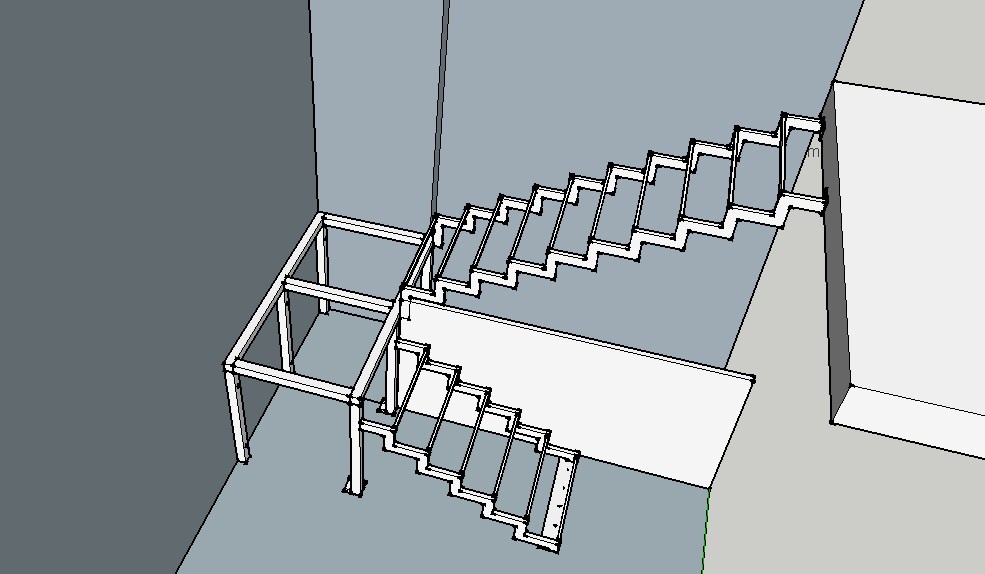 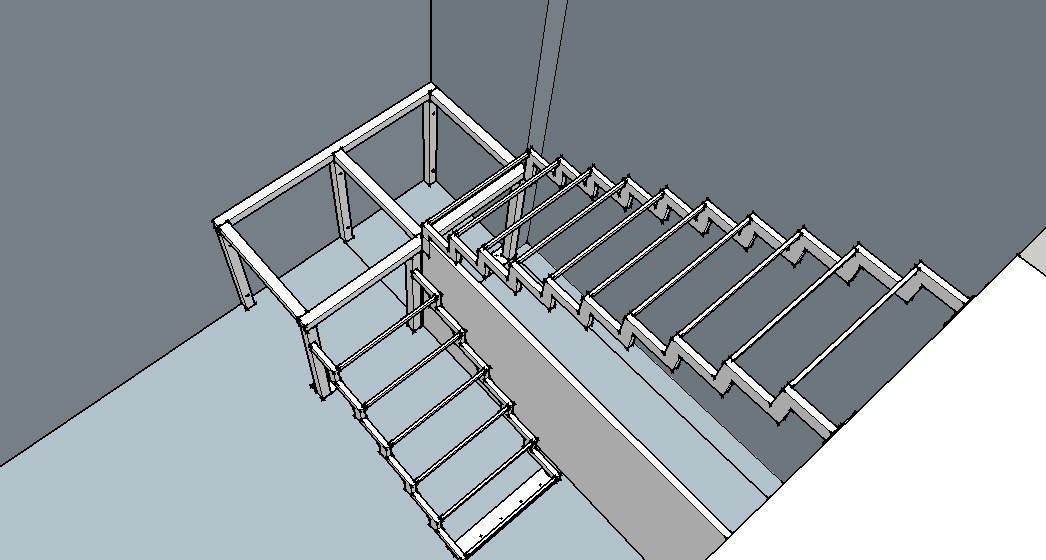 Обшить деревом и сделать стеклянные ограждения:Длина стеклянного ограждения см.дизайн-проектПример: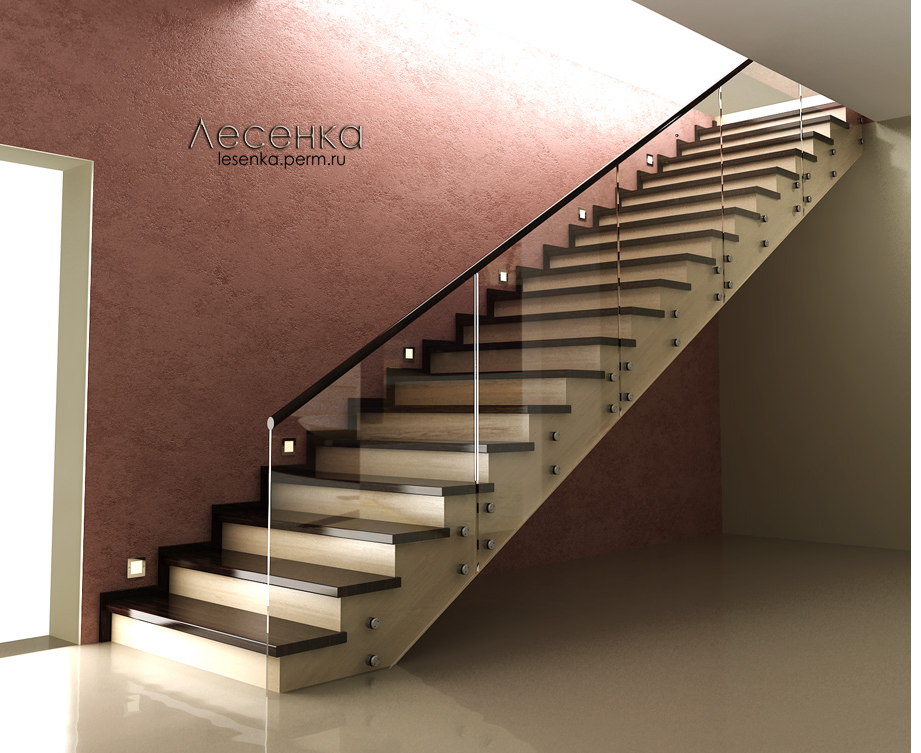  мебельный щит сращ. в шип; толщина 40мм; материал ясень; м.кв ( ступени маршевые)5,50 мебельный щит сращ. в шип; толщина 40мм; материал ясень; м.кв (площадка)2,52 мебельный щит сращ. в шип;толщина 18мм; материал ясень; м.кв (подступенки,плинтус)5,858,57